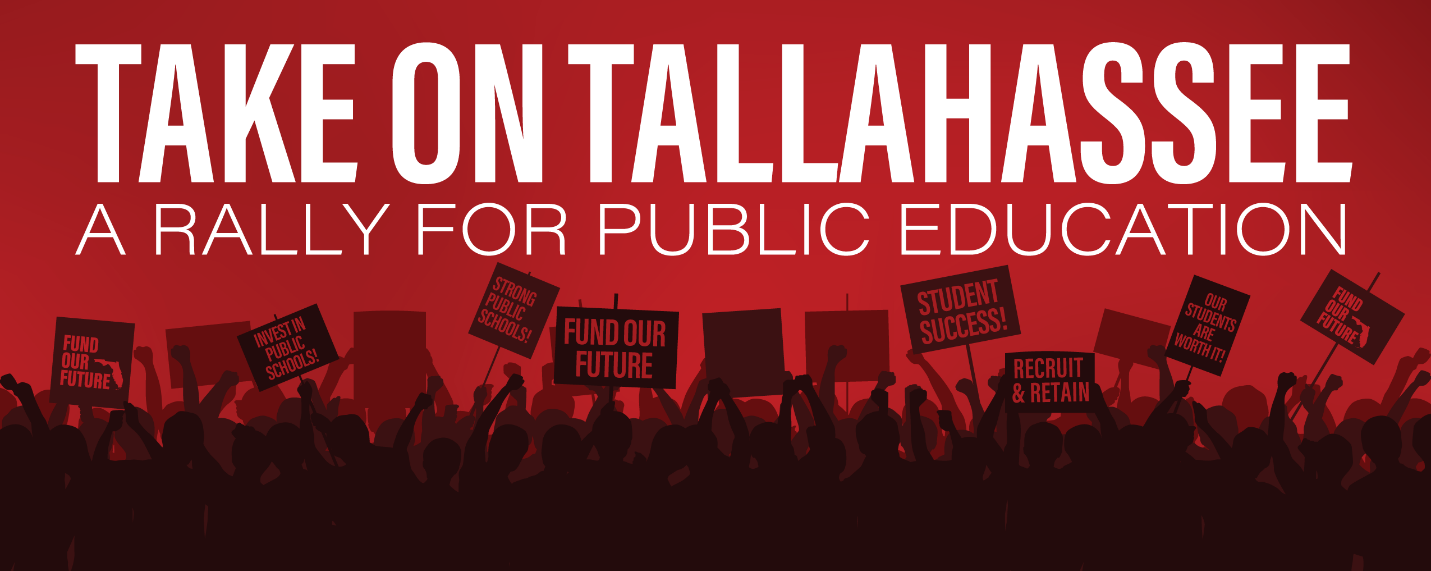 12 DAYS OF ACTION
Reminder: Social media should be used to augment ALL of the actions that we are taking leading up to January 13th. Let’s show the state and the rest of the country that we are united in our message – FUND OUR FUTURE.Wednesday, January 1New Year’s resolution for legislators – what do you think their resolutions be to do for public education? Post it on social media using #FundOurFutureFL.Thursday, January 2Change your profile picture on social media to “Take on Tallahassee” graphic, located in our toolkit: www.tinyurl.com/jan13-toolkit Friday, January 3Hand out flyers to local businesses and/or community groups. Post pictures of those who support our cause with #FundOurFutureFL.Saturday, January 4Post a video/selfie on social telling people why you are coming to Tallahassee on the 13th, and tag 5 people challenging them to do the same. Remember to use #FundOurFutureFL.Sunday, January 5Share Facebook event with people on social media. You can find it on the FEA Facebook page, or by going here: https://tinyurl.com/FBEventJan13 Monday, January 6Hand out flyers in schools to members, asking them to join you on the 13th. Tuesday, January 7Tele-town hall about rally to all members.Wednesday, January 8Red for Ed – post your support for public education on social with a picture of you and people at your worksite wearing red. Use #FundOurFutureFL and #RedForEd. Thursday, January 9Sign-making day. Post your creative work on social media using #FundOurFutureFL.Friday, January 10School walk-in day. Take a picture of the group and post to social media using #FundOurFutureFL.Saturday, January 11Sign-waving/local rally day. Post pictures of your group and post to social media using #FundOurFutureFL.Sunday, January 12Contact your legislators via social media using #FundOurFutureFL, wishing them well this session and telling them you’ll see them tomorrow!